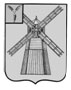 АДМИНИСТРАЦИЯ ПИТЕРСКОГО МУНИЦИПАЛЬНОГО РАЙОНА САРАТОВСКОЙ ОБЛАСТИР А С П О Р Я Ж Е Н И Еот 25 марта 2019 года №38-рс. ПитеркаО внесении изменений в распоряжение администрации Питерского муниципального района от 10 марта 2017 года №44-рВ связи с кадровыми изменениями, руководствуясь Уставом Питерского муниципального района Саратовской области:1. Внести в приложение №1 к распоряжению администрации Питерского муниципального района от 10 марта 2017 года №44-р «О создании комиссии по организации и проведению аукционов на право заключения договоров аренды земельных участков, находящихся в собственности Питерского муниципального района и Питерского муниципального образования, а также земельных участков, государственная собственность на которые не разграничена, на территории Питерского муниципального района Саратовской области» (с изменениями от 31 марта 2017 года №68-р, от 26 мая 2017 года №104-р, от 24 октября 2017 года №217-р, от 9 января 2018 года №2-р)  следующие изменения:слова «Захарова Н.В. – председатель комитета по экономике, управлению имуществом и закупкам администрации муниципального района, заместитель председателя комиссии» заменить словами «Строганова Н.В.- заместитель главы администрации муниципального района по экономике, управлению имуществом и закупкам, заместитель председателя комиссии»;1.2. слова «Шайкина Г.В.» заменить словами «Строганов А.А.».2. Настоящее распоряжение вступает в силу с момента его подписания.3. Опубликовать настоящее распоряжение на официальном сайте администрации Питерского муниципального района в информационно-телекоммуникационной сети «Интернет» по адресу: http://питерка.рф/.Глава муниципального района                                                                         С.И. Егоров